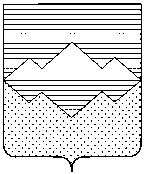 АДМИНИСТРАЦИЯ САТКИНСКОГО МУНИЦИПАЛЬНОГО РАЙОНАЧЕЛЯБИНСКОЙ ОБЛАСТИ ПОСТАНОВЛЕНИЕот   19.09.2012 г.  N 1410         г.Сатка                   ПОСТАНОВЛЕНИЕ:О внесении изменений в Постановление Администрации Саткинского муниципального района от 12.04.2010 года №568/1 «Об  утверждении муниципальных правовых актов в рамках внедрения методов бюджетирования,ориентированных на результат»         В целях повышения качества планирования расходов, определения приоритетных направлений финансирования расходов бюджета Саткинского муниципального района на очередной финансовый год и плановый период и создания учета потребности в предоставляемых муниципальных услугах, в соответствии с Бюджетным кодексом Российской Федерации, Федеральным законом от 06.10.2003 №131-ФЗ «Об общих принципах организации местного самоуправления в Российской Федерации», ПОСТАНОВЛЯЮ:1. Внести в Постановление Администрации Саткинского муниципального района от 12.04.2010 года №568/1 «Об утверждении муниципальных правовых актов в рамках внедрения методов бюджетирования, ориентированных на результат» следующие изменения:– пункт 2.13 раздела 2 Порядка утверждения стандартов муниципальных услуг, оказываемых в соответствии с муниципальными заданиями изложить в новой редакции:«2.13. Утвержденный стандарт муниципальной услуги доводится до муниципальных учреждений, оказывающих данную услугу.».2. Отделу пресс-службы и информационных технологий Администрации Саткинского муниципального района опубликовать настоящее Постановление в газете «Саткинский рабочий».3. Настоящее Постановление вступает в силу со дня его официального опубликования.4. Контроль исполнения настоящего Постановления  возложить на заместителя Главы Саткинского муниципального района по экономике  и стратегическому развитию                    И.В. Акбашеву.Глава Саткинского муниципального района                                 А. А. Глазков